Busko – Zdrój,  dn. 23.06.2021 r.		Rozeznanie rynkuW związku z realizacją przez FONTIA sp. z o.o. projektu:  RPSW.09.02.03-26-0005/19-00  „Szansa dla wykluczonych – Dzienny Dom Opieki Medycznej w Busku-Zdroju” dofinansowanego  ze środków EFS w ramach RPO Województwa Świętokrzyskiego na lata 2014-2020 zwracamy się z prośbą o przedstawianie ofert cenowych na zakup środków higienicznych, myjących i dezynfekcyjnych, drobnego sprzętu medycznego oraz mgiełki solankowej do inhalacji dla pensjonariuszy DDOM w Busku – Zdroju Część I. Informacje ogólneZlecający:FONTIA sp. z o.o. ul. 1 Maja 1, 28-100, Busko-ZdrójNIP: 9591457812, Regon: 292367398Osoba upoważniona do kontaktów: Irmina Kłys 885 886 622, e-mail:  i.klys@bristolbusko.plCzęść II. Opis przedmiotu zamówieniaPrzedmiotem zamówienia jest dostarczenie ręczników kąpielowych, środków higienicznych i materiałów do pielęgnacji pensjonariuszy DDOM w Busku – Zdroju w następującej ilości:106 opak. rękawiczek jednorazowych nitrylowych x min. 100 szt.2 800 szt. maseczek ochronnych jednorazowych chirurgicznych (lub adekwatna ilość opakowań zawierająca minimalnie 2 800 szt. maseczek)140 szt. zestawów do inhalacji 40 opak. mgiełki solankowej do inhalacji1 szt. inhalatora pneumatycznego do użytku sanatoryjnego (preferowane parametry: max ciśnienie: 3,2 bar, klasa ochronności: I, Tryb pracy: praca ciągła, max pobór mocy: 100 VA, Poziom mocy akustycznej: <75-80 dB)1 szt.-spirometr (preferowane parametry: możliwość pomiaru min. FVC, FEV1, - FEV1/FVC, PEF)1 opak. ustników do spirometru (opak. min 60 szt)1 szt. - Urządzenie do dekontaminacji powietrza (preferowane parametry: objętość obiegu wentylatora – min 65 m3/h, poziom hałasu: max 40-45 dB, przyłącze elektryczne uziemione)3 komplety x 4 środki - Środki do prania i dezynfekcji ręczników hotelowych:Środek piorący usuwający grzyby, wirusy i bakterie (20 kg) – 3 szt.Wybielacz chlorowy w płynie (20 kg) - 3 szt.Środek do dezynfekcji i wybielania tkanin (20 – 25 kg) – 3 szt.Skoncentrowany środek zmiękczająco – płuczący (20 kg) – 3 szt.35 szt. - Płyn do dezynfekcji powierzchni (1 szt. = min. 5 L lub 6 L)
Część III. Składanie ofert cenowychOferty mailowe lub pisemne należy składać do dnia 28.06 2021 r. do godziny 10:00 w siedzibie Zamawiającego, tj. ul. 1 Maja 1 Busko-Zdrój, 28-100 lub pod adresem mailowym: i.klys@bristolbusko.plFormularz ofertowy stanowi załącznik nr 1 do niniejszego zapytania. Oferta winna być podpisana przez osobę/y upoważnioną/e do reprezentowania OferentaW przypadku udzielenia pełnomocnictwa do podpisania Oferty należy dołączyć stosowne upoważnienie w oryginale podpisane przez osobę/y upoważnioną/e do reprezentowania Oferenta.Zamawiający dopuszcza złożenie częściowych ofert cenowych.Część IV. Warunki, jakie muszą spełniać WykonawcySkompletowanie zamówienia do 31.06.2021.Część V. Kryteria oceny i wybór oferty najkorzystniejszej.Celem rozeznania rynku jest udzielenie zamówienia na warunkach rynkowych. Rozeznanie rynku ma na celu potwierdzenie, że dostawa została wykonana po cenie rynkowej. Zamówienie zostanie udzielone Wykonawcy, którego oferta  odpowiada cenom rynkowym.Część VI. Postanowienia końcowe.Zamawiający zastrzega sobie możliwość unieważnienia postępowania bez podania przyczyny.Niniejsze zapytanie nie stanowi zapytania ofertowego w ramach zasady konkurencyjności ani oferty w rozumieniu art. 66 Kodeksu cywilnego.Zamawiający nie jest zobligowany do wyboru jakiejkolwiek oferty, a złożenie oferty nie stanowi podstawy do występowania z jakimikolwiek roszczeniami wobec zamawiającego ze strony podmiotu, który złożył ofertę. Zamawiający zastrzega sobie prawo do odstąpienia od całości lub części zamówienia bez podania przyczyny. 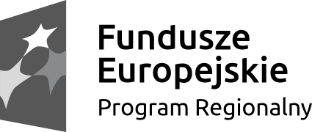 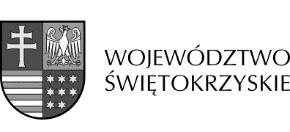 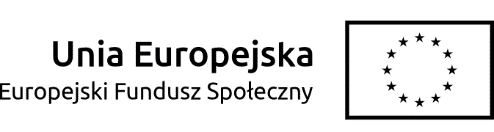 